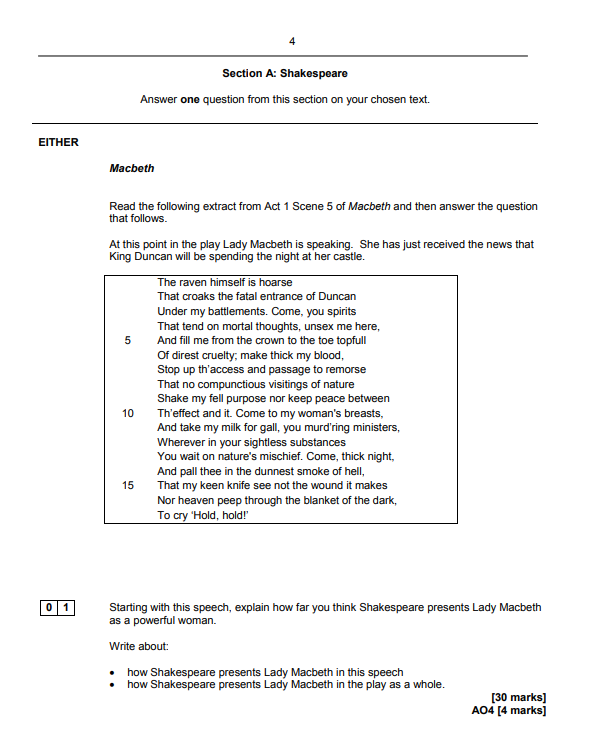 Source: https://filestore.aqa.org.uk/resources/english/AQA-87021-SQP-V1.PDFFeedbackQuality of written expressionAt the very least, your writing needs to be legible.  I want you to benefit from the halo effect in the summer.Take care with the technical accuracy of your writing.  Four discretionary marks are awarded for AO4.Aim for at least two pages.  That’s not unrealistic in the time you have available.As a class, we need to think really hard about how we can ‘upgrade’ our vocabulary choices.On that: remember that you’ve got a combined total of 36 tier 2 and tier 3 words in your work books… Quality of analysisYou don’t need to write about every line in the extract.  The key is to be selective.  Zoom-in on what you know best.Be mindful that that Lady Macbeth dominates A1S7 and A2S2.  You should’ve focused on both scenes.And let’s not forget A3S4.Oh, and also the ‘sleepwalking scene’ in A5S1.TakeawaysKey points on the extractThis is the first time the audience sees Lady MacbethThe raven is symbolic of death and Lady Macbeth’s murderous intentions.Lady Macbeth’s direct appeal to the spirit world emphasises her cruel, evil nature.This is further emphasised by her references to the ‘thick night’ and ‘smoke of hell’.Lady Macbeth’s rejection of her femininity helps to establish her as a ruthless character.Techniques to explore: tone, alliteration, sibilance, symbolism, metaphor.Wider linksA1S5: Lady Macbeth concedes that her husband lacks ruthlessness; she initially flatters him; she reassures about her plan.A1S7: Lady Macbeth calls her husband a coward; she accuses him of breaking his promise; she attempts to reassure him.A2S2: More accusations of cowardice; Lady Macbeth’s confidence and strength contrasts to Macbeth’s mental fragility. A3S4: Lady Macbeth attempts to reassure the Scottish nobles; she despairs at Macbeth’s erratic behaviour.A5S1: Lady Macbeth is plagued by guilt; she sleepwalks whilst darkly remembering Duncan and Macduff’s family.VocabularyAmbitiousPersuasiveIntelligentDeceitfulRemorsefulRuthlessManipulativeAssertiveMercilessErratic